交银施罗德安心收益债券型证券投资基金2018年第4季度报告2018年12月31日基金管理人：交银施罗德基金管理有限公司基金托管人：中国民生银行股份有限公司报告送出日期：二〇一九年一月二十一日§1  重要提示基金管理人的董事会及董事保证本报告所载资料不存在虚假记载、误导性陈述或重大遗漏，并对其内容的真实性、准确性和完整性承担个别及连带责任。 基金托管人中国民生银行股份有限公司根据本基金合同规定，于2019年1月18日复核了本报告中的财务指标、净值表现和投资组合报告等内容，保证复核内容不存在虚假记载、误导性陈述或者重大遗漏。 基金管理人承诺以诚实信用、勤勉尽责的原则管理和运用基金资产，但不保证基金一定盈利。 基金的过往业绩并不代表其未来表现。投资有风险，投资者在作出投资决策前应仔细阅读本基金的招募说明书。 本报告中财务资料未经审计。本报告期自2018年10月1日起至12月31日止。§2  基金产品概况§3  主要财务指标和基金净值表现3.1 主要财务指标单位：人民币元注：1、上述基金业绩指标不包括持有人认购或交易基金的各项费用，计入费用后的实际收益水平要低于所列数字。  2、本期已实现收益指基金本期利息收入、投资收益、其他收入（不含公允价值变动收益）扣除相关费用后的余额，本期利润为本期已实现收益加上本期公允价值变动收益。3.2 基金净值表现3.2.1 本报告期基金份额净值增长率及其与同期业绩比较基准收益率的比较3.2.2自基金转型以来基金份额累计净值增长率变动及其与同期业绩比较基准收益率变动的比较交银施罗德安心收益债券型证券投资基金份额累计净值增长率与业绩比较基准收益率历史走势对比图（2018年6月2日至2018年12月31日）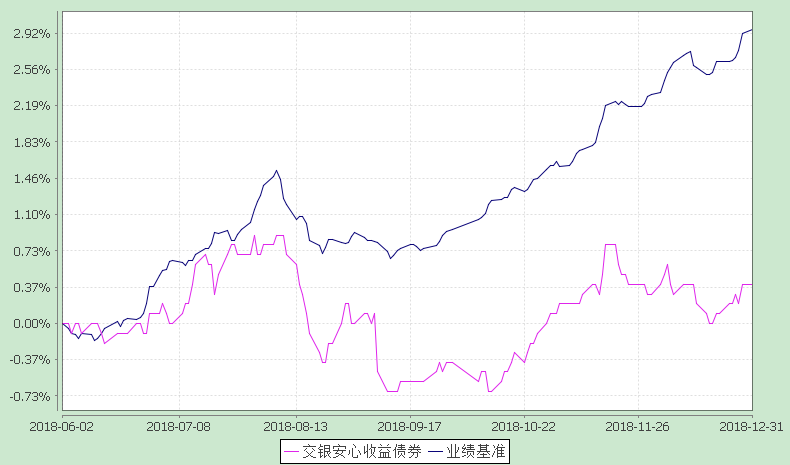 注：本基金由交银施罗德荣和保本混合型证券投资基金转型而来。本基金转型日为2018年6月2日，基金转型日至报告期期末，本基金转型时间未满一年。本基金的投资转型期为交银施罗德荣和保本混合型证券投资基金保本周期到期期间截止日的次日（即2018年6月2日）起的3个月。截至投资转型期结束，本基金各项资产配置比例符合基金合同及招募说明书有关投资比例的约定。§4  管理人报告4.1 基金经理（或基金经理小组）简介注：基金经理（或基金经理小组）期后变动（如有）敬请关注基金管理人发布的相关公告。4.2 管理人对报告期内本基金运作遵规守信情况的说明在报告期内，本基金管理人严格遵循了《中华人民共和国证券投资基金法》、基金合同和其他相关法律法规的规定，并本着诚实信用、勤勉尽责的原则管理和运用基金资产，基金投资管理符合有关法律法规和基金合同的规定，为基金持有人谋求最大利益。4.3 公平交易专项说明4.3.1 公平交易制度的执行情况本公司制定了严格的投资控制制度和公平交易监控制度来保证旗下基金运作的公平，旗下所管理的所有资产组合，包括证券投资基金和特定客户资产管理专户均严格遵循制度进行公平交易。公司建立资源共享的投资研究信息平台，确保各投资组合在获得投资信息、投资建议和实施投资决策方面享有公平的机会。公司在交易执行环节实行集中交易制度，建立公平的交易分配制度。对于交易所公开竞价交易，遵循“时间优先、价格优先、比例分配”的原则，全部通过交易系统进行比例分配；对于非集中竞价交易、以公司名义进行的场外交易，遵循“价格优先、比例分配”的原则按事前独立确定的投资方案对交易结果进行分配。公司中央交易室和风险管理部进行日常投资交易行为监控，风险管理部负责对各账户公平交易进行事后分析，于每季度和每年度分别对公司管理的不同投资组合的整体收益率差异、分投资类别的收益率差异以及不同时间窗口同向交易的交易价差进行分析，通过分析评估和信息披露来加强对公平交易过程和结果的监督。报告期内本公司严格执行公平交易制度，公平对待旗下各投资组合，未发现任何违反公平交易的行为。4.3.2 异常交易行为的专项说明本基金于本报告期内不存在异常交易行为。本报告期内，本公司管理的所有投资组合参与的交易所公开竞价同日反向交易成交较少的单边交易量没有超过该证券当日总成交量5%的情形，本基金与本公司管理的其他投资组合在不同时间窗下（如日内、3日内、5日内）同向交易的交易价差未出现异常。4.4 报告期内基金的投资策略和运作分析2018年以来中美贸易争端不断发酵和去杠杆政策下非标融资大幅收缩成为主导债市走势的两大基本面因素。四季度伊始，央行公布降准一个百分点且对资金投向方面的限制放宽松，大规模投放流动性使得资金面极度宽松，回购利率中枢一度下行至接近八月份的年内最低水平，加之地方债政府专项债发行量减少、经济基本面数据持续弱势，带动债券市场收益率在十月持续下行。进入十一月，在汇率贬值的压力下，央行连续多个交易日暂停公开市场操作，引导短端利率较十月小幅抬升，同业存单发行利率中枢也随之提高，虽然十月底的政治局会议基调相对于七月的政治局会议措辞有所放松，但是十一月公布的信贷和社融数据断崖式下跌、贸易战谈判带动市场情绪波动的影响下，长端利率整体上延续十月的下行趋势。十二月，政治局会议和中央经济工作会议均侧重稳增长，强调逆周期调节，提出稳定总需求，利率债双向波动加大，体现出小幅震荡的格局。报告期内，基于对经济持续下滑、资金面维持大体宽松、长端利率有下行空间、信用利差主导压缩的判断，本基金在维持债券底仓整体久期的同时，对底仓的结构做出部分调整，提升静态收益率和杠杆套息利差，并择机进行长久期利率债的波段操作。同时，基于对权益市场较为谨慎的看法，控制组合的权益仓位，选择个别具有防御性板块个股进行波段操作为组合增强收益。展望2019年一季度，我们认为一方面，国内的宏观基本面整体上仍将有利于债券市场，同时期限利差虽有收窄但仍在高位，利率进一步下行或有空间。海外方面，G20会议决定美国对中国商品关税提升暂缓三个月，考虑到中美关税再次提升前“抢出口”效应已经基本透支，且中方答应美方尽快从美国进口大量农产品，2019年一季度的净出口预计会对GDP有一定拖累。但是另一方面，为了应对外需和内需同时回落的压力，国内稳增长的诉求将会提高，或在促进消费、基建补短板、减税降费领域出台更加积极的对冲政策。在地方政府隐性债务的监管和资管新规的大框架下，基建投资资金来源会更多依赖地方政府专项债，从而导致专项债的供给可能会超出预期，对利率债产生一定的挤出效应。综合以上，我们认为后期债券市场的主要机会来自于净出口以及地产投资等方面的下行带来的基本面回落，风险点可能来自超预期的稳增长和托底政策。可转债方面，我们认为虽然有长期配置价值，但是可能面临纯债类资产的机会成本等因素，未来预计仍然将维持较低仓位，等待权益类资产的机会。权益市场方面，目前市场估值预计已处于相对底部区间，市场出现继续大幅下跌的可能性较小，但市场何时见底乃至出现趋势性上升行情仍不能确定。我们仍将维持较低的权益仓位，等待市场趋势性机会的出现。 4.5报告期内基金的业绩表现本基金（各类）份额净值及业绩表现请见“3.1 主要财务指标” 及“3.2.1本报告期基金份额净值增长率及其与同期业绩比较基准收益率的比较”部分披露。4.6报告期内基金持有人数或基金资产净值预警说明本基金本报告期内无需预警说明。§5  投资组合报告5.1 报告期末基金资产组合情况5.2 报告期末按行业分类的股票投资组合5.2.1报告期末按行业分类的境内股票投资组合5.2.2报告期末按行业分类的港股通投资股票投资组合本基金本报告期末未持有通过港股通投资的股票。5.3 报告期末按公允价值占基金资产净值比例大小排序的前十名股票投资明细5.4 报告期末按债券品种分类的债券投资组合5.5 报告期末按公允价值占基金资产净值比例大小排序的前五名债券投资明细5.6 报告期末按公允价值占基金资产净值比例大小排序的前十名资产支持证券投资明细本基金本报告期末未持有资产支持证券。5.7报告期末按公允价值占基金资产净值比例大小排序的前五名贵金属投资明细本基金本报告期末未持有贵金属。5.8报告期末按公允价值占基金资产净值比例大小排序的前五名权证投资明细本基金本报告期末未持有权证。5.9报告期末本基金投资的股指期货交易情况说明本基金本报告期末未持有股指期货。5.10报告期末本基金投资的国债期货交易情况说明本基金本报告期末未持有国债期货。5.11投资组合报告附注5.11.1报告期内本基金投资的前十名证券的发行主体未被监管部门立案调查，在本报告编制日前一年内本基金投资的前十名证券的发行主体未受到公开谴责和处罚。5.11.2本基金投资的前十名股票中，没有超出基金合同规定的备选股票库之外的股票。5.11.3其他资产构成5.11.4报告期末持有的处于转股期的可转换债券明细本基金本报告期末未持有处于转股期的可转换债券。5.11.5报告期末前十名股票中存在流通受限情况的说明本基金本报告期末前十名股票中不存在流通受限情况。5.11.6投资组合报告附注的其他文字描述部分由于四舍五入的原因，分项之和与合计项之间可能存在尾差。§6  基金中基金6.1 报告期末按公允价值占基金资产净值比例大小排序的前十名基金投资明细本基金本报告期末未持有基金。6.2 当期交易及持有基金产生的费用本基金本报告期内未交易或持有基金。6.3 本报告期持有的基金发生的重大影响事件§7  开放式基金份额变动单位：份注：1、如果本报告期间发生转换入、红利再投业务，则总申购份额中包含该业务；　　2、如果本报告期间发生转换出业务，则总赎回份额中包含该业务。§8  基金管理人运用固有资金投资本基金情况8.1 基金管理人持有本基金份额变动情况本报告期内未发生基金管理人运用固有资金投资本基金的情况。8.2基金管理人运用固有资金投资本基金交易明细本基金管理人本报告期内未进行本基金的申购、赎回、红利再投等。§9  影响投资者决策的其他重要信息9.1 报告期内单一投资者持有基金份额比例达到或超过20%的情况§10  备查文件目录10.1备查文件目录1、中国证监会准予交银施罗德荣和保本混合型证券投资基金募集注册的文件； 2、《交银施罗德安心收益债券型证券投资基金基金合同》； 3、《交银施罗德安心收益债券型证券投资基金招募说明书》； 4、《交银施罗德安心收益债券型证券投资基金托管协议》； 5、《交银施罗德荣和保本混合型证券投资基金基金合同》； 6、《交银施罗德荣和保本混合型证券投资基金招募说明书》； 7、《交银施罗德荣和保本混合型证券投资基金托管协议》； 8、《交银施罗德荣和保本混合型证券投资基金保证合同》；9、基金管理人业务资格批件、营业执照； 10、基金托管人业务资格批件、营业执照； 11、关于申请募集注册交银施罗德荣和保本混合型证券投资基金的法律意见书； 12、关于修改《交银施罗德荣和保本混合型证券投资基金基金合同》的法律意见书13、报告期内交银施罗德荣和保本混合型证券投资基金、交银施罗德安心收益债券型证券投资基金在指定报刊上各项公告的原稿。10.2存放地点备查文件存放于基金管理人的办公场所。10.3查阅方式投资者可在办公时间内至基金管理人的办公场所免费查阅备查文件，或者登录基金管理人的网站(www.fund001.com)查阅。在支付工本费后，投资者可在合理时间内取得上述文件的复制件或复印件。 投资者对本报告书如有疑问，可咨询本基金管理人交银施罗德基金管理有限公司。本公司客户服务中心电话：400-700-5000（免长途话费），021-61055000，电子邮件：services@jysld.com。基金简称交银安心收益债券交银安心收益债券基金主代码519753519753交易代码519753519753基金运作方式契约型开放式契约型开放式基金合同生效日2018年6月2日2018年6月2日报告期末基金份额总额69,447,099.27份69,447,099.27份投资目标在严格控制投资风险和保持资产流动性的基础上，力争实现基金资产的长期稳定增值。在严格控制投资风险和保持资产流动性的基础上，力争实现基金资产的长期稳定增值。投资策略本基金充分发挥基金管理人的研究优势，将严谨、规范化的基本面研究分析与积极主动的投资风格相结合，在分析和判断宏观经济运行状况和金融市场运行趋势的基础上，动态调整债券、股票等大类资产比例。本基金以债券投资为核心，重点关注债券组合久期调整、期限结构配置及债券类属配置，并在严谨深入的信用分析基础上，综合考量信用债券的信用评级，以及各类债券的流动性、供求关系和收益率水平等，同时本基金也通过综合运用骑乘操作、套利操作等策略精选个券，提高投资组合收益。此外，在风险可控的前提下，本基金适度关注股票、权证市场的运行状况与相应风险收益特征，有效把握投资机会，适时增强组合收益。本基金充分发挥基金管理人的研究优势，将严谨、规范化的基本面研究分析与积极主动的投资风格相结合，在分析和判断宏观经济运行状况和金融市场运行趋势的基础上，动态调整债券、股票等大类资产比例。本基金以债券投资为核心，重点关注债券组合久期调整、期限结构配置及债券类属配置，并在严谨深入的信用分析基础上，综合考量信用债券的信用评级，以及各类债券的流动性、供求关系和收益率水平等，同时本基金也通过综合运用骑乘操作、套利操作等策略精选个券，提高投资组合收益。此外，在风险可控的前提下，本基金适度关注股票、权证市场的运行状况与相应风险收益特征，有效把握投资机会，适时增强组合收益。业绩比较基准中债综合全价指数中债综合全价指数风险收益特征本基金为债券型证券投资基金，其长期平均的预期收益和风险高于货币市场基金，低于混合型基金和股票型基金。本基金为债券型证券投资基金，其长期平均的预期收益和风险高于货币市场基金，低于混合型基金和股票型基金。基金管理人交银施罗德基金管理有限公司交银施罗德基金管理有限公司基金托管人中国民生银行股份有限公司中国民生银行股份有限公司主要财务指标报告期(2018年10月1日-2018年12月31日)上期金额1.本期已实现收益305,114.19-2.本期利润633,935.95-3.加权平均基金份额本期利润0.0085-4.期末基金资产净值70,914,111.42-5.期末基金份额净值1.021-阶段净值增长率①净值增长率标准差②业绩比较基准收益率③业绩比较基准收益率标准差④①-③②-④过去三个月0.79%0.10%1.99%0.05%-1.20%0.05%姓名职务任本基金的基金经理期限任本基金的基金经理期限证券从业年限说明姓名职务任职日期离任日期证券从业年限说明唐赟交银信用添利债券(LOF)、交银双利债券、交银双轮动债券、交银裕通纯债债券、交银安心收益债券的基金经理2015-11-07-8年唐赟先生，香港城市大学电子工程硕士。历任渣打银行环球企业部助理客户经理、平安资产管理公司信用分析员。2012年加入交银施罗德基金管理有限公司，历任固定收益研究员、基金经理助理。2015年11月7日至2018年6月1日担任转型前的交银施罗德荣和保本混合型证券投资基金的基金经理。序号项目金额(元)占基金总资产的比例(%)1权益投资283,400.000.39其中：股票283,400.000.392基金投资--3固定收益投资63,359,140.0088.21其中：债券63,359,140.0088.21资产支持证券--4贵金属投资--5金融衍生品投资--6买入返售金融资产4,000,000.005.57其中：买断式回购的买入返售金融资产--7银行存款和结算备付金合计2,243,194.653.128其他各项资产1,944,185.902.719合计71,829,920.55100.00代码行业类别公允价值（元）占基金资产净值比例（％）A农、林、牧、渔业--B采矿业--C制造业283,400.000.40D电力、热力、燃气及水生产和供应业--E建筑业--F批发和零售业--G交通运输、仓储和邮政业--H住宿和餐饮业--I信息传输、软件和信息技术服务业--J金融业--K房地产业--L租赁和商务服务业--M科学研究和技术服务业--N水利、环境和公共设施管理业--O居民服务、修理和其他服务业--P教育--Q卫生和社会工作--R文化、体育和娱乐业--S综合--合计283,400.000.40序号股票代码股票名称数量（股）公允价值(元)占基金资产净值比例（％）1300252金信诺26,000283,400.000.40序号债券品种公允价值（元）占基金资产净值比例（％）1国家债券--2央行票据--3金融债券17,193,140.0024.25其中：政策性金融债17,193,140.0024.254企业债券20,457,000.0028.855企业短期融资券--6中期票据25,709,000.0036.257可转债（可交换债）--8同业存单--9其他--10合计63,359,140.0089.35序号债券代码债券名称数量（张）公允价值(元)占基金资产净值比例（％）118021018国开10100,00010,313,000.0014.542018005国开170168,5006,880,140.009.70310180016018港兴港投MTN00150,0005,195,000.007.33414373418金隅0250,0005,194,000.007.32510180093318武汉地产MTN00250,0005,193,500.007.32序号名称金额（元）1存出保证金56,289.562应收证券清算款616,143.793应收股利-4应收利息1,271,345.025应收申购款407.536其他应收款-7待摊费用-8其他-9合计1,944,185.90无。报告期期初基金份额总额81,414,801.46本报告期期间基金总申购份额90,021.67减：本报告期期间基金总赎回份额12,057,723.86本报告期期间基金拆分变动份额（份额减少以“-”填列）-报告期期末基金份额总额69,447,099.27投资者类别  报告期内持有基金份额变化情况报告期内持有基金份额变化情况报告期内持有基金份额变化情况报告期内持有基金份额变化情况报告期内持有基金份额变化情况报告期末持有基金情况报告期末持有基金情况投资者类别  序号持有基金份额比例达到或者超过20%的时间区间期初份额申购份额赎回份额持有份额份额占比个人12018/10/1-2018/12/3115,000,350.00--15,000,350.0021.60%产品特有风险本基金本报告期内出现单一投资者持有基金份额比例超过基金总份额20%的情况。如该类投资者集中赎回，可能会对本基金带来流动性冲击，从而影响基金的投资运作和收益水平。基金管理人将加强流动性管理，防范相关风险，保护持有人利益。